NamibiaNamibiaNamibiaNamibiaDecember 2028December 2028December 2028December 2028SundayMondayTuesdayWednesdayThursdayFridaySaturday12345678910111213141516Human Rights DayPublic Holiday1718192021222324252627282930Christmas DayDay of Goodwill31NOTES: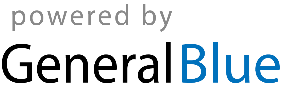 